Urban Air Pollution NotesIn our last section we discussed the importance of Ozone as a protectant from UV radiation. How can troposphere ozone be a problem?Primary pollutantsEmitted directly from the polluting process.The process could be natural or anthropogenic.Fossil fuel combustion primary pollutantsCreate a list of natural and anthropogenic sources of primary pollutantsSecondary pollutantsFormed when primary pollutants undergo reactions with other chemicals already present in the atmosphere; sometimes this is a photochemical reaction in the presence of sunlight.Formation of tropospheric ozoneMost urban air pollution is caused by				. 				form as a byproduct of 			reactions. Oxygen and nitrogen (both from the air) react together as a results of the high temperatures.  In normal conditions most ozone molecules ________________nitric oxide back into			, creating a cycle.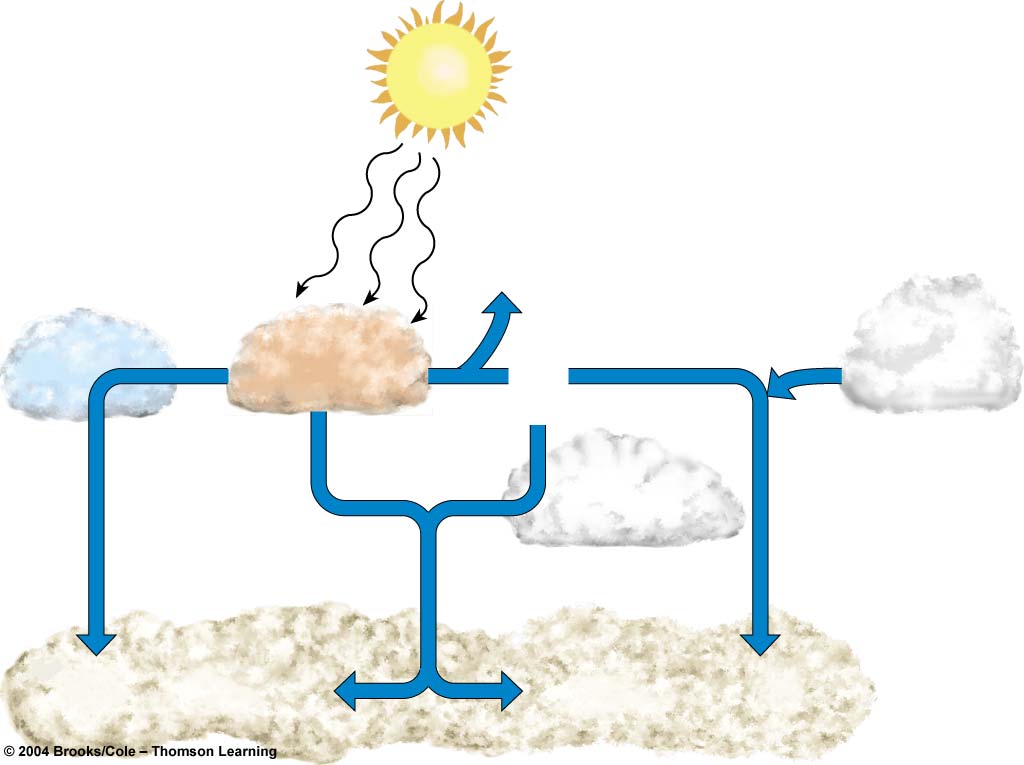 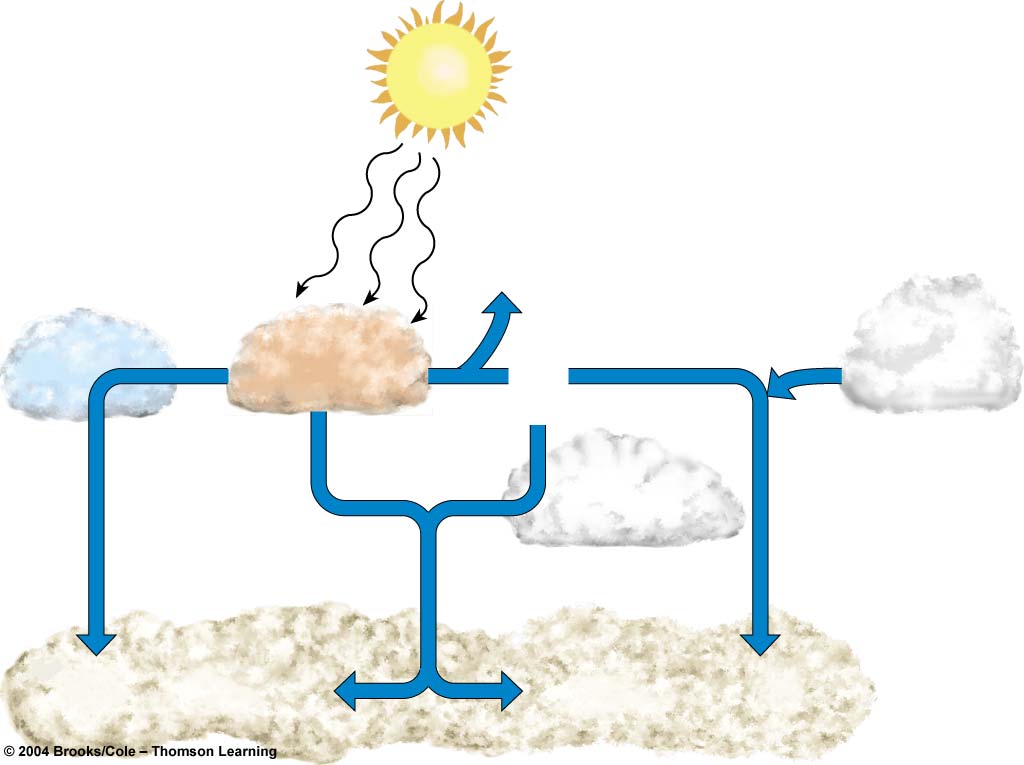 Complete the diagramComplete the diagramIdentify the Factors Affecting Smog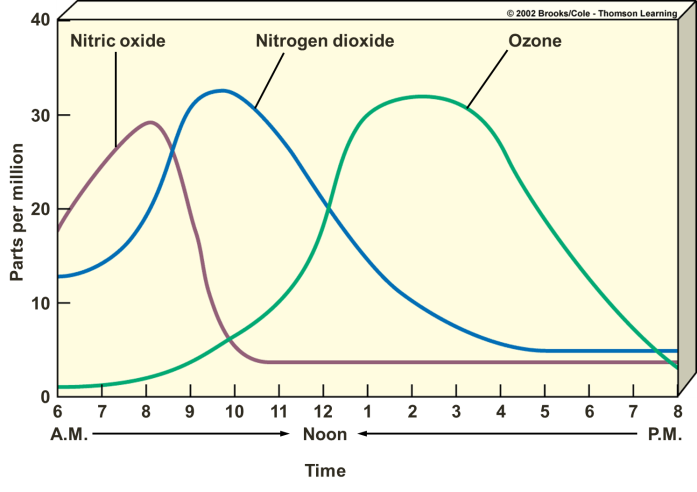 Formation of Tropospheric OzoneCheck out these websiteshttp://aqicn.org/map/world/#@g/66.3942/-242.6039/2zhttp://www.londonair.org.uk/london/asp/annualmaps.asp?species=O3&LayerStrength=75&lat=51.5008010864&lon=-0.124632000923&zoom=14Formation of ParticlesSource						Dangers:Haze caused by high levels of atmospheric pollutants, primarily ozone and nitrogen oxides, interacting with strong sunlight.Thermal InversionsPrecipitation washes it out of the air and winds disperse itWhen thermal inversions happen it can trap the air in valley areas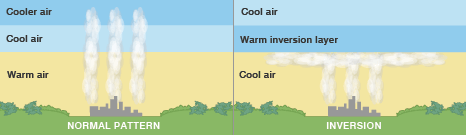 Industrial smog is gray air smog. This is mostly from 				. It is composed of							, 							. and 								. This is found mostly in 							.Why are the richest areas of cities usually to the west and on hills?Possible Effects of Photochemical Ozone	Plants:	Humans:	Materials and products:What are the pollution management strategies for air pollution	Reduction	Regulate	Replace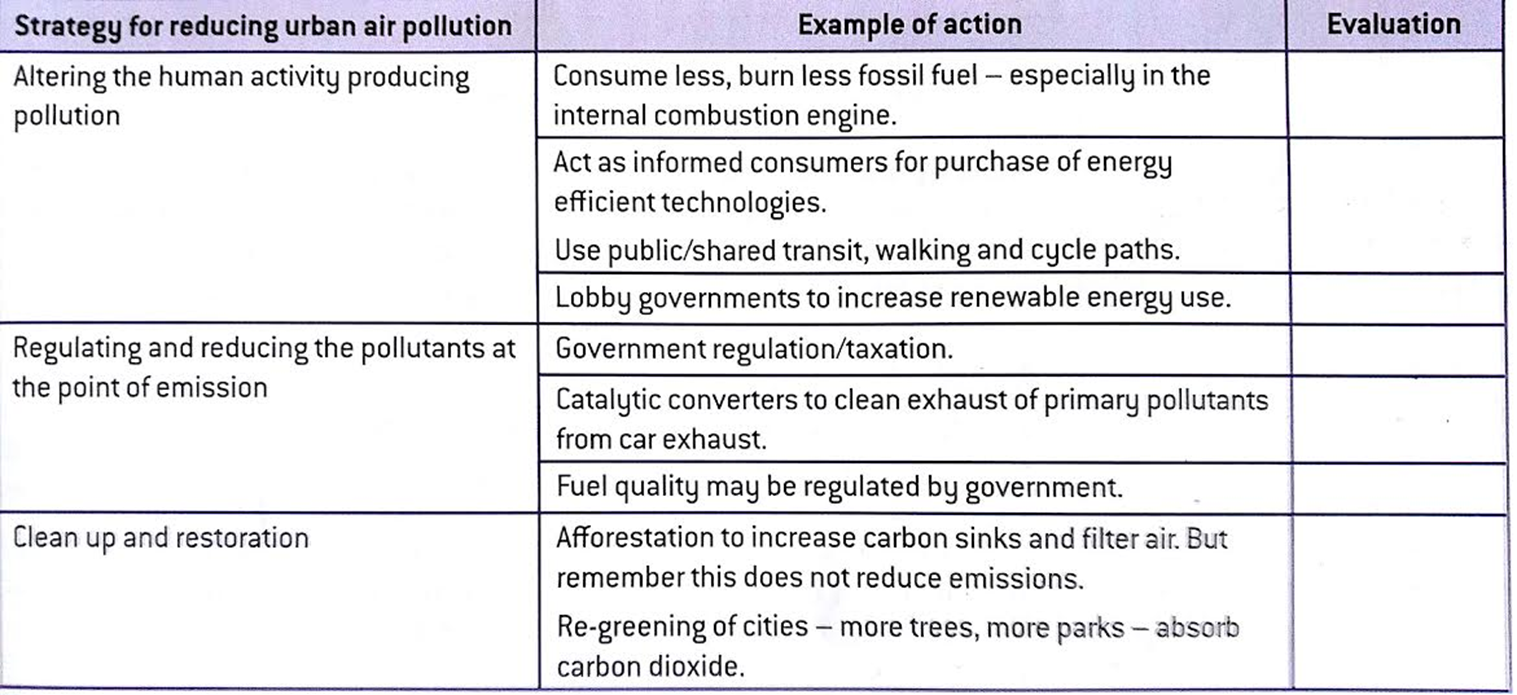 Check out http://www.zipcar.com/Complete the following tableExplain each type of pollutant. Be specific. Use real environments and situations.Lichens and air pollutionLichens as a measure of air pollution due to sulfur dioxideLichens are mutualistic associations of a fungus and an alga. They are very sensitive to sulfur dioxide pollution in the air. After industrialisation, many lichen species became extinct in large areas (e.g. beard moss Usnea articulate). This is mainly due to sulfur dioxide pollution, but loss of habitat can also lead to reductions in some species. During the early and mid-twentieth century, air pollution levels in many MEDCs* were much greater than they are today. However, the air quality is declining today in many LEDCs**.Lichens are widely used as bio-indicators. If air is very badly polluted, there may be no lichens present, just green algae. If the air is clean, lichens become abundant. A few lichen species can tolerate quite high levels of pollution and may be found on pavements, walls and tree bark in urban areas. The most sensitive lichens are shrubby and leafy, whereas the most pollution-tolerant lichens are crusty in appearance. Since industrialisation, many of the shrubby and leafy lichens such as Ramalina, Usnea and Lobaria species have declined in their range.Some species of lichens have become more widely distributed as they are more tolerant of acid conditions; examples include Bryoria, Parmeliopsis, Pseudevernia and Rinodina.* more economically developed countries** less economically developed countriesZonation of lichensA lichen zone pattern which corresponds to the mean levels of sulfur dioxide experienced may be observed in large towns and cities, or around industrial complexes. Particular species of lichen present on tree bark can indicate the typical sulfur dioxide levels found in that area:• No lichens present: the air quality is very poor (zone 1)• Only crusty lichens present: the air quality is poor (zone 3)• Leafy lichens present: the air quality is moderate to good (zone 6)• Rare species present: the air quality is very clean (zone 10).Sulfur dioxide air quality and lichen zones: the Hawksworth & Rose zone scale for the estimation of mean winter sulfur dioxide levels in England and Wales, using lichens growing on acidic and non-nutrient-enriched tree bark.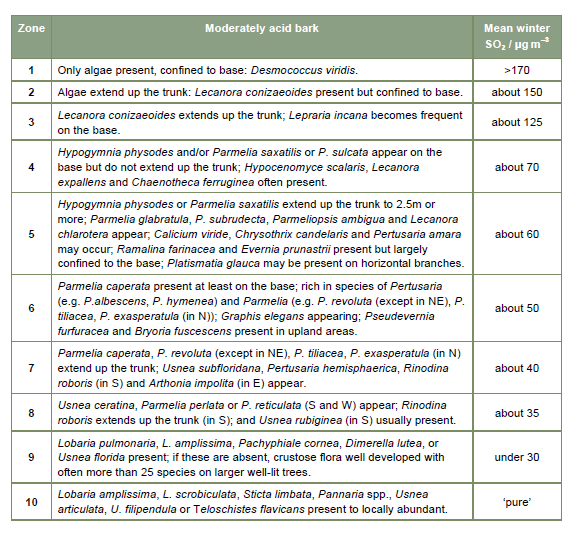 The Common Air Pollutants (Criteria Air Pollutants)Ozone (ground-level ozone is the principal component of smog)•	Source - chemical reaction of pollutants; VOCs and NOx •	Health Effects - breathing problems, reduced lung function, asthma, irritates eyes, stuffy nose, reduced resistance to colds and other infections, may speed up aging of lung tissue •	Environmental Effects - ozone can damage plants and trees; smog can cause reduced visibility •	Property Damage - Damages rubber, fabrics, etc. VOCs* (volatile organic compounds); smog-formers•	Source - VOCs are released from burning fuel (gasoline, oil, wood coal, natural gas, etc.), solvents, paints glues and other products used at work or at home. Cars are an important source of VOCs. VOCs include chemicals such as benzene, toluene, methylene chloride and methyl chloroform •	Health Effects - In addition to ozone (smog) effects, many VOCs can cause serious health problems such as cancer and other effects •	Environmental Effects - In addition to ozone (smog) effects, some VOCs such as formaldehyde and ethylene may harm plants * All VOCs contain carbon (C), the basic chemical element found in living beings. Carbon-containing chemicals are called organic. Volatile chemicals escape into the air easily. Many VOCs, such as the chemicals listed in the table, are also hazardous air pollutants, which can cause very serious illnesses. EPA does not list VOCs as criteria air pollutants, but they are included in this list of pollutants because efforts to control smog target VOCs for reduction.Nitrogen Dioxide (One of the NOx); smog-forming chemical•	Source - burning of gasoline, natural gas, coal, oil etc. Cars are an important source of NO2. •	Health Effects - lung damage, illnesses of breathing passages and lungs (respiratory system) •	Environmental Effects - nitrogen dioxide is an ingredient of acid rain (acid aerosols), which can damage trees and lakes. Acid aerosols can reduce visibility. •	Property Damage - acid aerosols can eat away stone used on buildings, statues, monuments, etc. Carbon Monoxide (CO)•	Source - burning of gasoline, natural gas, coal, oil etc. •	Health Effects - reduces ability of blood to bring oxygen to body cells and tissues; cells and tissues need oxygen to work. Carbon monoxide may be particularly hazardous to people who have heart or circulatory (blood vessel) problems and people who have damaged lungs or breathing passages Particulate Matter (PM-10); (dust, smoke, soot)•	Source - burning of wood, diesel and other fuels; industrial plants; agriculture (plowing, burning off fields); unpaved roads •	Health Effects - nose and throat irritation, lung damage, bronchitis, early death •	Environmental Effects - particulates are the main source of haze that reduces visibility •	Property Damage - ashes, soots, smokes and dusts can dirty and discolor structures and other property, including clothes and furniture Sulfur Dioxide•	Source - burning of coal and oil, especially high-sulfur coal from the Eastern United States; industrial processes (paper, metals) •	Health Effects - breathing problems, may cause permanent damage to lungs •	Environmental Effects - SO2 is an ingredient in acid rain (acid aerosols), which can damage trees and lakes. Acid aerosols can also reduce visibility. •	Property Damage - acid aerosols can eat away stone used in buildings, statues, monuments, etc. Lead•	Source - leaded gasoline (being phased out), paint (houses, cars), smelters (metal refineries); manufacture of lead storage batteries •	Health Effects - brain and other nervous system damage; children are at special risk. Some lead-containing chemicals cause cancer in animals. Lead causes digestive and other health problems. •	Environmental Effects - Lead can harm wildlife. PollutantSourceEffectOZONECARBON MONOXIDENITROGEN OXIDESPARTICULATESULFUR DIOXIDELEADCARBON DIOXIDEVOLATILE ORGANIC COMPOUNDSRADONCFC’sAsbestosMercuryPhotochemical smogIndustrial smogFormaldehyde